Bana Község Önkormányzata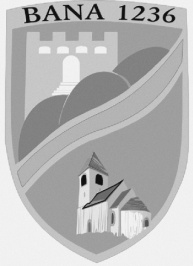 Levélcím:	2944 Bana, Jókai M. u. 18.Telefon:	34/468-868M E G H Í V ÓBana Község Önkormányzata Pénzügyi és Településfejlesztési Bizottság rendes ülésre a Magyarország helyi önkormányzatairól szóló 2011. évi CLXXXIX. törvény 57-61. § alapján és a Bana Község Önkormányzat képviselő-testületének a képviselő-testület Szervezeti és Működési Szabályzatáról szóló 9/2013. (III.12.) önkormányzati rendeletének 34-40. § alapján2024. március 11. (hétfő) 16.15 óráraa Bábolnai Közös Önkormányzati Hivatal Banai Kirendeltsége (2944 Bana, Jókai u.18.) tanácstermébe összehívomNapirendi pontok:2024. március 11. A 2023. évi költségvetési rendelet módosításaElőterjesztés felelőse: polgármesterBana életfa rendelet megalkotásaElőterjesztés felelőse: jegyzőTelepülésképi rendelet módosításaElőterjesztés felelőse: jegyzőCivil szervezetek támogatásaElőterjesztés felelőse: polgármesterJelentés Bana 2023. évi környezeti állapotárólElőterjesztés felelőse: jegyzőBábolnai Közös Önkormányzati Hivatal munkájáról szóló beszámolóElőterjesztés felelőse: jegyző  Kistérség beszámolója a 2023. évről (Az anyag később kerül kiküldésre.)Előterjesztés felelőse: polgármester2023. évi belső ellenőri jelentésElőterjesztés felelőse: aljegyzőGyőri Nagytérség Hulladékgazdálkodás beszámolója        Előterjesztés felelőse: polgármesterVételi szándékElőterjesztés felelőse: polgármester STS Engineering & Construction Kft. megkereséseElőterjesztés felelőse: polgármester Képviselői előterjesztésElőterjesztés felelőse: bizottság elnöke Képviselői felajánlásokElőterjesztés felelőse: bizottság elnöke     14. Fűkasza vásárlásaElőterjesztés felelőse: polgármester        15 .Óvoda villámvédelemElőterjesztés felelőse: bizottság elnöke16. Tankerület ügyeElőterjesztés felelőse: bizottság elnöke17. EgyebekElőterjesztés felelőse: polgármesterBana, 2024.03.04.								  Lakasz Tímea sk.                                                                                              bizottság elnöke